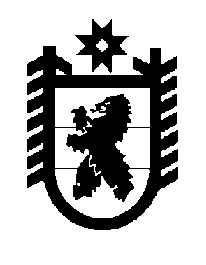 Российская Федерация Республика Карелия    ПРАВИТЕЛЬСТВО РЕСПУБЛИКИ КАРЕЛИЯРАСПОРЯЖЕНИЕ                                    от 17 февраля 2014 года № 82р-Пг. Петрозаводск В целях реализации постановления Правительства Российской Федерации от 20 декабря 2013 года № 1198 «О предоставлении и распределении в 2014 и 2015 годах субсидий из федерального бюджета бюджетам субъектов Российской Федерации на реализацию дополнительных мероприятий в сфере занятости населения»:1. Одобрить и подписать Соглашение между Федеральной службой по труду и занятости  и Правительством Республики Карелия о предоставлении в 2014 году субсидии из федерального бюджета бюджету Республики Карелия на реализацию дополнительных мероприятий в сфере занятости населения (далее – Соглашение).2. Определить Министерство труда и занятости Республики Карелия органом, уполномоченным на выполнение условий Соглашения и осуществление взаимодействия с Федеральной службой по труду и занятости.             ГлаваРеспублики  Карелия                                                             А.П. Худилайнен